Stundenplan ErläuterungenMai 2022Basisstufe (Zyklus1)Im Stundenplan erscheinen nur die Blockzeiten sowie die Lehrpersonen, die anwesend ist. Alles Weitere wird intern geregelt. Klassen 3 - 9 (Zyklus 2 und 3)D		DeutschE		EnglischF		FranzösischM		MathematikGbi		Gestalten bildnerisch (Zeichnen, Malen, Gestalten)Gtc		Gestalten technisch, Werken (Burg)		Gtx  		Gestalten textil, Werken (Burg)	WAH 		Wirtschaft – Arbeit – Haushalt (Burg)NT 		Natur-TechnikRZG		Räume – Zeiten - GesellschaftERG		Ethik – Religionen - GemeinschaftN KL		Stunde mit KlassenlehrpersonIVE		individuelle Vertiefung und ErweiterungM&I		Medien und InformatikMu		Musik			B&S		Bewegung und Sport	(Burg)	Schw		SchwimmenChor		Kinderchor (Angebot der Schule)MA		Malatelier (Angebot der Schule)Wotsch Theater		(Angebot der Schule)Workout/Ballsport		(Angebot der Schule)Italienisch		(Angebot der Schule)Astronomie		(Angebot der Schule)14tgl.		findet alle 14 Tage stattAbkürzungen im aktuellen Stundenplan?Hier finden Sie die Erklärungen!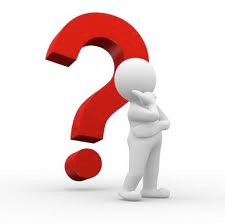 